.Vine Right, Vine LeftWalk back touch, left lock stepCoaster right, scuff hitch touch, shuffle left, paddle turnDouble Right Heel, Double Left Toe, Point right side-left side, turn left heel, touch rightTwo TagsAfter 7th wall facing the back & after 8th wall facing front(you will hear it coming, do full 32 counts during instrumental break – tag – full 32 counts again – tag)TAGContact: mckinneyjena@yahoo.comCountry Done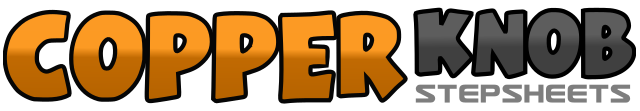 .......Count:32Wall:4Level:Beginner.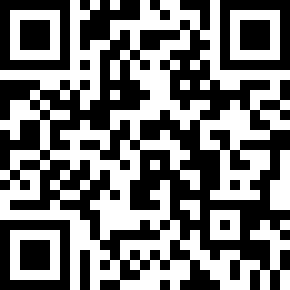 Choreographer:Jena McKinney (USA) - July 2010Jena McKinney (USA) - July 2010Jena McKinney (USA) - July 2010Jena McKinney (USA) - July 2010Jena McKinney (USA) - July 2010.Music:Country Done Come to Town - John RichCountry Done Come to Town - John RichCountry Done Come to Town - John RichCountry Done Come to Town - John RichCountry Done Come to Town - John Rich........1-2Step right to right side, cross left behind right3-4Step right to right side, touch left to right5-6Step left to left side, cross right behind left6-8Step left to left side, touch right to left1-4Walk back right, left, right, touch left5-6Step forward left, lock right foot behind left7-8Step forward left, touch right foot next to left1&2Step back right, step back left, step with weight forward right3&4scuff left, hitch left, touch left foot down (do not put weight down)5&6Shuffle forward left, right, left7-8Step forward right, turn ¼ left putting weight on left foot1-2Tap right heel forward twice&3-4Switch weight to right, Tap left toe back twice5Point left toe to left side&6Switch weight to left foot, Point right toe to right side&7Switch weight to right foot turning ¼ left heel with left foot&8Switch weight to left foot touch right (keep weight on left foot)&1-2Jump forward right-left, clap&3-4Jump back right-left, clap